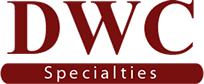 1/21/19PLEASE APPLY ONLINE AT DWCSPECIALTIES.COM, GO TO ABOUT TAB/CAREERSPosition:  Route Delivery DriverDWC is a wholesale food distributor founded in 1990, based in Horicon, WI, and growing significantly. We offer an unusually broad range of products that are targeted for Coffee Shops, Coffee Roasters, & Cafes that are located in WI, IL, MN and MO. DWC delivers products to customers located in eastern WI and northern IL, and contracts with Spee Dee Delivery for the other locations.  Job Description – Route Delivery DriverThe Route Deliver Driver Position is a Full Time Position (will consider part-time) that is responsible for the delivery of products on 4 routes each week.  Typical work hours are 5:30 AM – 3 PM.Job Compensation – $18.25 Per Hour.Targeted CandidatesRecent college graduates that desire a career in sales and marketing, and experienced candidates that desire to make a career change. Candidates must have strong work ethic and be a team player. Position can open the door to future opportunities in Sales, Marketing and Logistics.  Job Requirements: Live within 30 miles of Horicon Maintaining a satisfactory driving recordBe able to lift up to 55 poundsPositive attitudeAbility to walk up and down stairs Communicate with customersDWC provides:Delivery Vehicle 401k planProfit shareHealth Plan7 days of Paid Time Off 6 Paid Holidays Future career growth opportunities